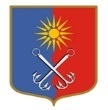 ОТРАДНЕНСКОЕ ГОРОДСКОЕ ПОСЕЛЕНИЕКИРОВСКОГО МУНИЦИПАЛЬНОГО РАЙОНА ЛЕНИНГРАДСКОЙ ОБЛАСТИСОВЕТ ДЕПУТАТОВЧЕТВЕРТОГО СОЗЫВАР Е Ш Е Н И Еот «18» декабря 2023 года № 67Об установлении размеров ежемесячной надбавки к должностному окладу в соответствии с присвоенным муниципальному служащему Отрадненского городского поселения Кировского муниципального района Ленинградской области классным чиномВ соответствии со статьей 9.1 Федерального закона от 02.03.2007 № 25-ФЗ «О муниципальной службе в Российской Федерации» и со статьёй 11 областного закона Ленинградской области № 14-оз от 11.03.2008 «О правовом регулировании муниципальной службы в Ленинградской области», в соответствии с решением совета депутатов МО «Город Отрадное» от 06.12.2023 № 52 «О бюджете Отрадненского городского поселения Кировского муниципального района Ленинградской области на 2024 год и на плановый период 2025 и 2026 годов», совет депутатов МО «Город Отрадное» решил:1. Установить размеры ежемесячной надбавки к должностному окладу в соответствии с присвоенным муниципальному служащему МО «Город Отрадное» классным чином согласно Приложению.2. Признать утратившим силу решение совета депутатов МО «Город Отрадное» от 02.08.2023 № 38 «Об установлении размеров ежемесячной надбавки к должностному окладу в соответствии с присвоенным муниципальному служащему Отрадненского городского поселения Кировского муниципального района Ленинградской области классным чином».3.  Опубликовать настоящее решение в газете «Отрадное вчера, сегодня, завтра», сетевом издании «Отрадное вчера, сегодня, завтра», и на официальном сайте органов местного самоуправления МО «Город Отрадное» в сети «Интернет».4. Настоящее решение вступает в силу со дня его официального опубликования и распространяет свое действие на правоотношения, возникшие с 01 января 2024 года.Глава муниципального образования                                                    М.Г. ТаймасхановРазослано: совет депутатов, администрация – 3, СМИ, прокуратура, сайт www.otradnoe-na-neve.ru, МКУ «Отрадненская городская библиотека», ГУ ЛО «Государственный институт регионального законодательства»Приложениек решению совета депутатовМО «Город Отрадное»от «18» декабря 2023 года № 67  Размеры ежемесячной надбавки к должностному окладу в соответствии с присвоенным муниципальному служащемуМО «Город Отрадное» классным чиномГруппы должностей муниципальной службыКлассные чиныРазмер ежемесячной надбавки к должностному окладу в соответствии с присвоенным классным чином (руб.)123Высшая группаМуниципальный служащий муниципального образования  в Ленинградской области 1 класса9330Высшая группаМуниципальный служащий муниципального образования  в Ленинградской области 2 класса9085Высшая группаМуниципальный служащий муниципального образования  в Ленинградской области 3 класса8610Главная группаМуниципальный служащий муниципального образования  в Ленинградской области 4 класса8320Главная группаМуниципальный служащий муниципального образования  в Ленинградской области 5 класса8130Главная группаМуниципальный служащий муниципального образования  в Ленинградской области 6 класса7195Ведущая группаМуниципальный служащий муниципального образования  в Ленинградской области 7 класса6940Ведущая группаМуниципальный служащий муниципального образования  в Ленинградской области 8 класса6465Ведущая группаМуниципальный служащий муниципального образования  в Ленинградской области 9 класса5505Старшая группаМуниципальный служащий муниципального образования в Ленинградской области 10 класса4790Старшая группаМуниципальный служащий муниципального образования  в Ленинградской области 11 класса4320Старшая группаМуниципальный служащий муниципального образования  в Ленинградской области 12 класса3965Младшая группаМуниципальный служащий муниципального образования  в Ленинградской области 13 класса3510Младшая группаМуниципальный служащий муниципального образования  в Ленинградской области 14 класса3210Младшая группаМуниципальный служащий муниципального образования  в Ленинградской области 15 класса3030